 «Подборка фонематических игр для детей                дошкольного возраста 4–5 лет»                                   Памятка для родителей Большинство фонематических игр - это игры со словами, точнее, со способностью различать в словах отдельные звуки. Цель этих игр и упражнений – развивать слуховое внимание и фонематическое восприятие. Большое значение в формировании правильной речи ребенка имеет фонематический слух. Фонематическим восприятием или фонематическим слухом принято называть способность воспринимать и различать звуки речи (фонемы, составляющие звуковую оболочку слов.Несовершенное фонематическое восприятие отрицательно влияет на становление детского звукопроизношения, усложняет формирование навыков звукового анализа, без которых не возможны полноценное чтение и письмо.Чтобы ребенок слышал в своей речи, исправлял себя, научился писать без ошибок и овладел навыками звукового анализа слов важно играть с ним в игры, которые способствуют развитию фонематического восприятия. Ваш ребенок уже знаком со звуками, Вы можете предложить ему сыграть в следующие игры.ИГРЫ НА РАЗВИТИЕ ФОНЕМАТИЧЕСКОГО СЛУХА                         ДЛЯ ДЕТЕЙ    4-5ЛЕТ«МЫ – АРТИСТЫ»Проговорите с ребенком скороговорку, чистоговорку или короткое стихотворение с закрепляемым звуком несколько раз разными интонациями (удивленно, весело, грустно).Аист вез из магазина На своей коляске груз:Ананасы, апельсины, Абрикосы и арбуз.«УСЛЫШИШЬ ЗВУК – ХЛОПНИ В ЛАДОШИ»Взрослый произносит ряд звуков (слогов, слов); а ребёнок с закрытыми глазами, услышав заданный звук, хлопает в ладоши. Но сначала нужно познакомить ребёнка с самим звуком и ввести его образ, например, Сегодня мы будем играть со звуком Ш-это звук шипящей змеи ш-ш-ш (картинка змеи). Если у ребёнка звук ещё не появился ни в коем случае не заставлять его произносить этот звук, в этом случае звук будет произноситься взрослым, а ребёнок должен услышать его, узнать и хлопнуть 1 раз в ладоши. Сперва среди других звуков, затем среди слогов, затем среди слов. Ш-с-ш- ш- с-с-ш-к-м-п-с-ш-ф-ш-ф-ф-ш-с-шша-шу-сы-ас-ош-уф-фу-шу-су-сы-фы-шишар-сок-шуба-пушка-филин-карандаш-самокат-каша«НАЗОВИ ПЕРВЫЙ ЗВУК»Взрослый произносит слово с интонационным выделением первого звука и кидает мяч ребенку, а тот называет первый звук в слове и перебрасывает мяч взрослому (Аня, азбука, арбуз, Ира, индюк, изюм, Оля, осень, утка, улица).«ВЕСЁЛОЕ НАЗВАНИЕ»Взрослый четко произносит слова, услышав правильное слово, ребенок должен хлопнуть в ладоши и повторить его: например:Паман, ваман, батан, банан.Атьбом, аньдом, акольм, альбом.Фитамин, вибамин, визамин, витамин.Кетка, фетка, метка, клетка«КАКОЙ ЗВУК ЕСТЬ ВО ВСЕХ СЛОВАХ?»Взрослый произносит три-четыре слова, в каждом из которых есть один и тот же звук, при этом повторяющийся звук нужно протягивать голосом: утка, туфли, удочка, кенгуру - и спрашивает у ребенка, какой звук есть во всех этих словах.«СМОТРИ, НЕ ОШИБИСЬ!»Предложите ребенку придумать вместе с вами слова, которые начинаются на «ма». Ребенок предлагает: «машина, малина, маска, мама.»«ЧИСТОГОВОРКИ»                                                                                                   Взрослый начинает, а ребёнок договаривает последний слог.Ба-бо-ба - у дороги два стол. (ба).За-зу-за - уходи домой, ко. (за).Ти-ди-ти - на Луну ле. (ти).Де-де-те - сядем в темно. (те).Лю-лу-лю - лук зеленый я по. (лю). (чистоговорки можно найти например на сайте martinira.ru сайт для мам и малышей (в разделе автоматизация звуков-автоматизация в чистоговорках) или просто воспользуйтесь поисковиком «разные чистоговорки»«ЗОРКИЙ ГЛАЗ»Детям предлагается найти в окружающей обстановке предметы, в названии которых есть заданный звук, и определить его место в слове. (6-7 лет) Если ребёнку 4-5 лет, то взрослый сам находит и показывает предметы со звуком, в который они играют, н-р, Ш- Шшкаф, Шшторы, Шшнурки, -какой первый звук слышится в этих словах?-правильно, это звук нашей Змеи, звук ШШШ. Повтори предметы со звуком Ш, постарайся протянуть первый звук в слове.«ИСПРАВЛЯЙ-КА»Произнесите слова в «дефектном» произношении и попросите ребенка исправить ошибку, например: баван (банан)«КАКОЕ СЛОВО ЗАДУМАНО?»                                                                                               Взрослый показывает ребенку картинки и называет их, пропуская первый звук …ашина, а ребенок произносит слово, выделяя пропущенный звук (мммашина) и т. д.«ПОДБЕРИ ПРАВИЛЬНО РИФМУ»Внимание, если ребёнку трудно добавить слово, тогда взрослый подсказывает ему начало, первый слог-май. ку (ребёнок добавляет второй слог, лучше всего иметь перед глазами картинки, либо взрослый должен зарисовать ответ (в том случае, если ребёнок не добавил слог и тогда ребёнок угадывает (заканчивает)слово по картинкеОтругала мама зайку,Он надел под свитер гайку (майку).Много снега во дворе,Едут танки по горе (санки)Пес Барбос совсем не глуп,Он не хочет рыбный дуб (суп).Не случайно у сестричкифантики в косичках (бантики).Проплывает под мостом серый,скользкий, длинный дом (сом).Здесь в лесу есть злые звери,запирайте на ночь (двери).Как-то вечером две мышкиунесли у Пети (книжки)«Грузы я возить привык!»- Говорит нам (грузовик).Тише, Танечка, не плачь,не утонет в речке (мяч).Портфель я выронил из рук,такой большой на ветке (жук).Шел по лесу шустрый мишка,на него свалилась (шишка).Ветер, ветер, ты могуч,ты гоняешь стаи (туч)«ПОХЛОПАЕМ»Ребенок повторяет ритмический рисунок хлопков. Например - два хлопка, пауза, один хлопок, пауза, два хлопка. В усложненном варианте малыш повторяет ритм с закрытыми глазами (2-1 1-2 2-2 1-3 3-1 2-3 3-2 1-2-1 2-1-2)«ПРОХЛОПАЙ СЛОВО ПО СЛОГАМ» Начинаем с двухсложных слов (вата, муха, духи, медведь, кофта, туфли и др., затем односложные (дом, кот, мак, сом., трёхсложные (корова, футболка, виноград). При этом каждый слог отхлопывается и проговаривается одновременно, медленно и чётко. После деления на слоги нужно уточнить какое слово делили на слоги и назвать его чётко целиком.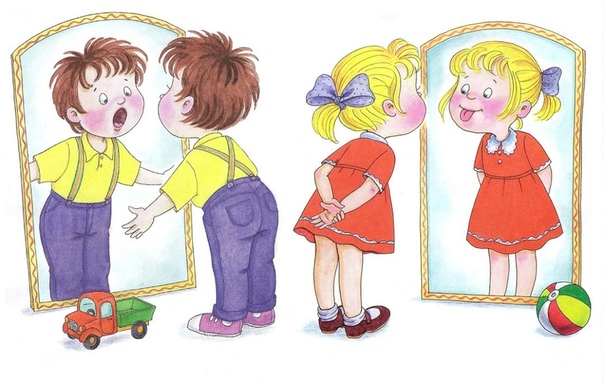 